ÉVALUATION SPÉCIFIQUE POUR L’ATTRIBUTION DE L’INDICATION 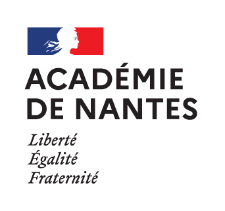 « SECTION EUROPÉENNE »SUR LE DIPLÔME DU BACCALAURÉAT PROFESSIONNEL ÉPREUVE ORALESession 2024Pour chacune des trois colonnes situez la prestation du candidat à l’un des quatre degrés de réussite et attribuez à cette prestation le nombre points indiqués (sans le fractionner en décimales). Absence de production : 0.NOM, Prénom du candidat Spécialité :Etablissement :Langues :A. 1ère partie de l’épreuve : Prise de parole à partir de documentsA. 1ère partie de l’épreuve : Prise de parole à partir de documentsB.2ème partie de l’épreuve : Entretien sur les activitésB.2ème partie de l’épreuve : Entretien sur les activitésC.  1e et 2e parties : Intelligibilité et recevabilité linguistiqueC.  1e et 2e parties : Intelligibilité et recevabilité linguistiqueDEGRE 1 Produit un discours bref, simple, avec des faux démarrages et hésitations.Montre une compréhension limitée des documents : citations sans explication, vague identification du thème, de la problématique. 1 ptRépond et réagit de façon très succincte, par répétitions, malgré les relances. 1 ou 2 ptsS’exprime dans une langue partiellement compréhensible. 1  ou 2 ptsDEGRE 2Produit un discours simple, partiellement organisé et cohérent. Relève des informations incomplètes, souvent juxtaposées. 2 ou3 ptsS’efforce de communiquer, malgré quelques hésitations et imprécisions. Fournit des informations, répond et réagit de façon simple. Connaissances sont limitées. Amorce d’approche interculturelle. 3 ptsS’exprime dans une langue compréhensible malgré un vocabulaire limité et des erreurs. 3 ou 4 ptsDEGRE 3Produit un discours articulé en relevant les idées essentielles, en amorçant un croisement des documents (le cas échéant). Utilise ses connaissances culturelles liées ou non à la DNL pour illustrer ou éclairer certains aspects. –Parvient à revenir sur quelques erreurs de compréhension. 4ou5 ptsRéagit avec pertinence et s’implique dans l’échange (exprime et justifie ses opinions). La communication est assez efficace. Maîtrise satisfaisante de ses connaissances. La dimension interculturelle est évoquée. 4 ptsS’exprime dans une langue globalement correcte pour la morphosyntaxe comme pour la prononciation et utilise un vocabulaire approprié. 5 ou 6 ptsDEGRE 4Produit un discours argumenté, raisonné, majoritairement cohérent, et montre une aptitude à analyser le(s) document(s). Est capable de faire des choix pertinents dans ses connaissances culturelles. 6 ptsRéagit assez spontanément, est capable de développer son propos, d’exprimer un point de vue.Très bonne maîtrise de ses connaissances. La dimension interculturelle est intégrée. 5 ou 6 ptsS’exprime dans une langue correcte et fluide, avec une prononciation claire et des intonations relativement naturelles. 7 ou 8 pts NOTE A :                                       ……. / 6  NOTE A :                                       ……. / 6  NOTE B :                                        ……. / 6 NOTE B :                                        ……. / 6 NOTE C :                        ……. / 8  NOTE C :                        ……. / 8  Appréciation :  Appréciation :  Appréciation :  Appréciation :  Appréciation :  Note du candidat  (Total A+B+C)                 ……. /20 Note du candidat  (Total A+B+C)                 ……. /20 